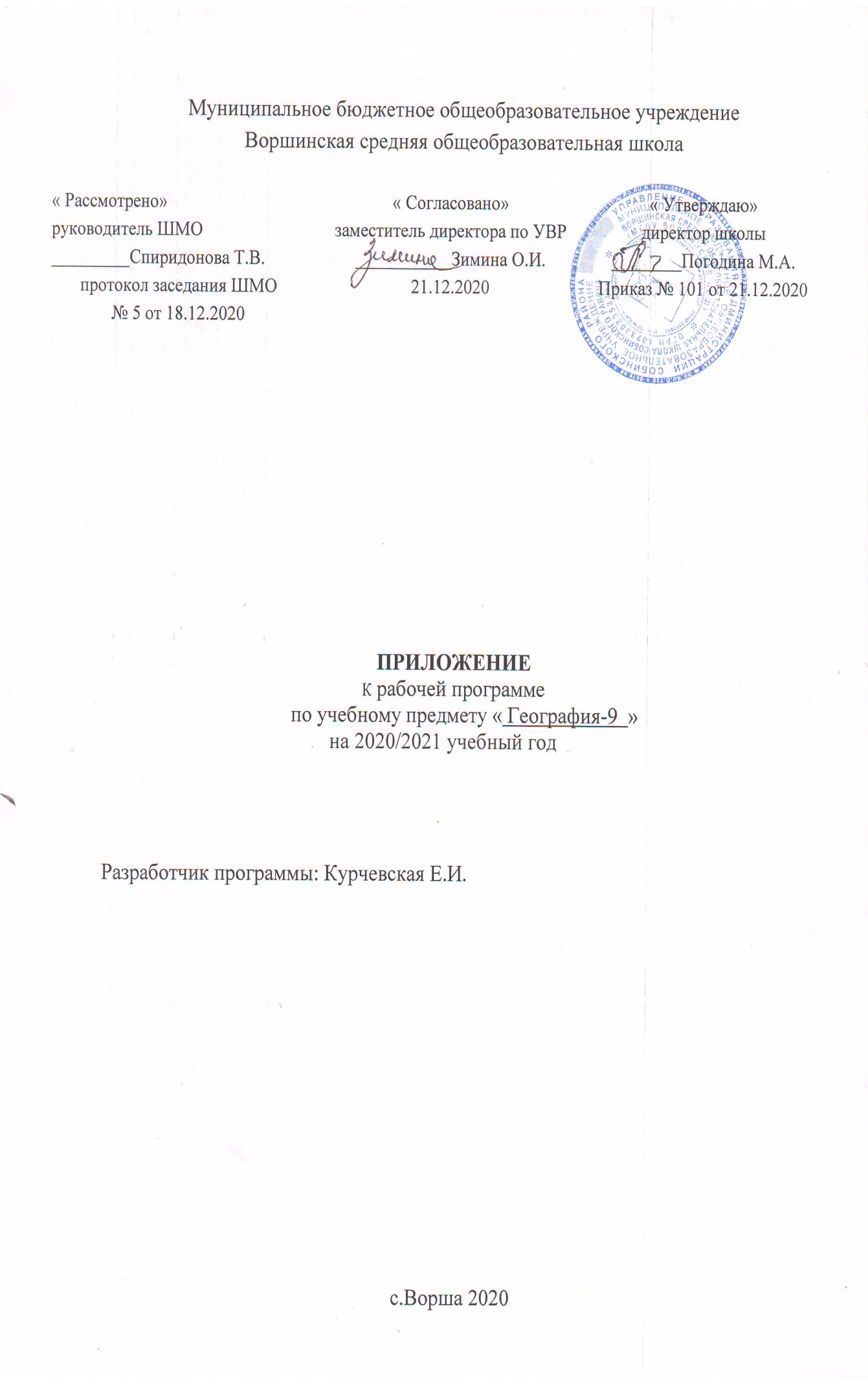 Пояснительная записка.Основания для изменений, вносимых в рабочую программу: 1. Письмо Рособрнадзора от 05.08.2020 г. № 13-404 "О проведении всероссийских проверочных работ в 5-9 классах осенью 2020 года". 2. Приказ Рособрнадзора от 05.08.2020 N 821 "О внесении изменений в приказ Федеральной службы по надзору в сфере образования и науки от 27 декабря 2019 г. N 1746 "О проведении Федеральной службой по надзору в сфере образования и науки мониторинга качества подготовки обучающихся общеобразовательных организаций в форме всероссийских проверочных работ в 2020 году". 3. Приказ Рособрнадзора № 313 от 17.03.2020 "О внесении изменений в приказ Федеральной службы по надзору в сфере образования и науки от 27 декабря 2019 г. № 1746 "О проведении Федеральной службой по надзору в сфере образования и науки мониторинга качества подготовки обучающихся общеобразовательных организаций в форме всероссийских проверочных работ в 2020 году". 4. Распоряжение Департамента образования Владимирской области № 1175 от 03.12.2020 « Об организации образовательного процесса общеобразовательных организациях Владимирской области  на уровне начального общего и основного общего образования с использованием результатов Всероссийских проверочных работ, проведенных в сентябре- октябре 2020г» 5. Методические рекомендации по организации образовательного процесса общеобразовательных организаций на уровне основного общего образования на основе результатов Всероссийских проверочных работ, проведенных в сентябре-октябре 2020 года (разработаны ФГБНУ «Институт стратегии развития образования Российской академии образования» и одобрены для использования в работе Министерством просвещения России).6. Приказ управления образования администрации  Собинского района № 475 от 04.12.2020 « Об организации образовательного процесса  общеобразовательных организациях района на уровне начального общего и основного общего образования с использованием результатов ВПР, проведенных в сентябре- октябре 2020г» 6. Решение педагогического совета от ….. декабря 2020 года (протокол № …..).  7. Приказ директора школы  от ….12.2020 года № … «О внесении  изменений  в общеобразовательные программ основного общего образования».Изменения в раздел «Планируемые результаты освоения учебного предмета». Включить в планируемые результаты:уметь  использовать источники географической информации для решения различных задач: определять географические координаты и расстояния на карте;уметь  ориентироваться в источниках географической информации: находить и извлекать необходимую информацию;уметь ориентироваться в источниках географической информации: находить и извлекать необходимую информацию; определять и сравнивать качественные и количественные показатели, характеризующие географические объекты, процессы и явления, их положение в пространстве;уметь создавать, применять и преобразовывать знаки и символы, модели и схемы для решения учебных и познавательных задач;уметь устанавливать причинно-следственные связи, строить логическое рассуждение, умозаключение. (индуктивное, дедуктивное и по аналогии) и делать выводы; уметь использовать знания о географических законах и закономерностях, а также о мировом, зональном, летнем и зимнем времени для решения практико-ориентированных задач по определению различий в поясном времени территорий в контексте реальной жизни;                                                                                                                                           знать о географических специальностях и их результатах  исследований.                         Изменения в раздел «Тематическое планирование»КАЛЕНДАРНО-ТЕМАТИЧЕСКОЕ ПЛАНИРОВАНИЕ ПО ГЕОГРАФИИВ 9 КЛАССЕ                           Количество часов: 68   в неделю: 2 часа.  №п/пВ КТПСодержание (разделы, темы)К-во ч.ДатапланДатафакт27Транспортная инфраструктура (1)                                                                               ВПР Определение географических координат и расстояний по карте.111.0128Транспортная инфраструктура. ВПР Температура воздуха. Суточный и годовой ход температур и его графическое отображение.  Тепловые пояса.113.0129Социальная инфраструктура                                                      ВПР Природные явления по изображениям. Составление текстового описания конкретного явления.118.0130Учимся с «Полярной звездой».(3)Проект «Изучаем сферу услуг своего района».120.0131Информационная инфраструктура                                                                   ВПР География родного края,  географических объектов.125.01